Chelsi Preston NA September 2022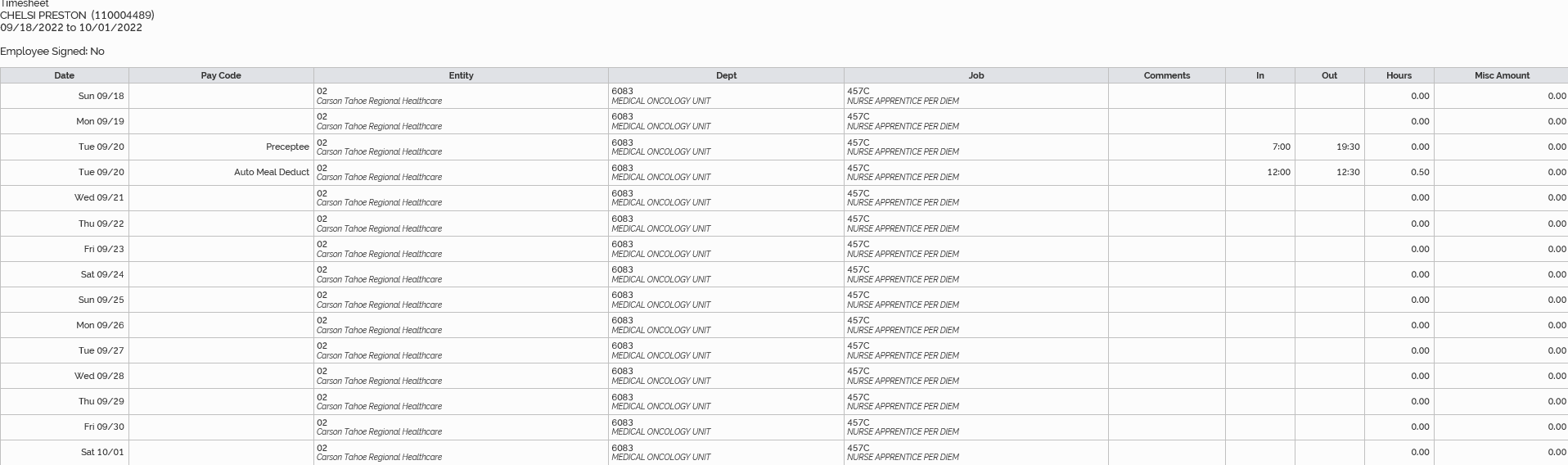 9/20/2022 12 hoursTotal September hours: 12 hours